Who Dat? Understanding the key players, terminology, and vocabulary of your Favorite Decade 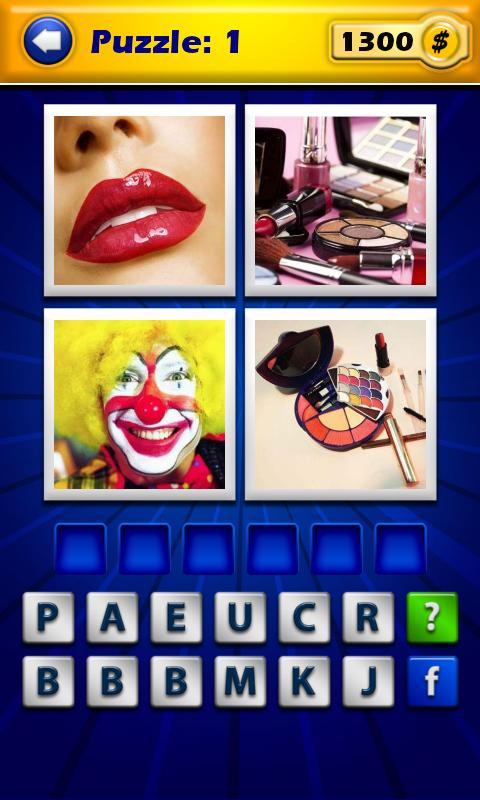 Choose your favorite decade that we studied in this class:1910-1920  (World War One era)1920-1930 (The roaring 20s era)1930-1940 (The Depression era)1940-1950 (World War 2 era)Using a glossary in a history textbook find 10 terms and definitions that relate to the decade you chose.  List them belowUsing the template provided, create four pics one word powerpoint about the 10 theme words you chose.  WordDefinition